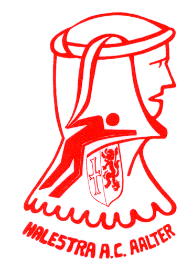 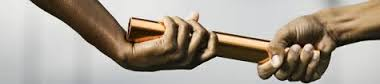 Gezocht : Kandidaten voor het H A R Team!!!Wil jij deel uitmaken van ons 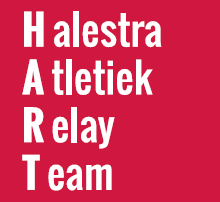 Dit kan indien je :- graag aan aflossingen (Relays) doet (en wie doet dit nu niet graag?) 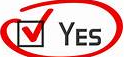 - er zich toe verbindt om deel te nemen aan tenminste 2 van de volgende Relay -events :	- zaterdag 21/03/2020 : eerste HART training van 10u tot 11.30u  (Piste)			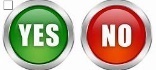 	- zaterdag 11/04/2020 : Eerste Relay wedstrijd te Beernem (RCG )				- zaterdag 30/5/2020  : tweede HART training van 10u tot 11.30u ( Piste)			-zaterdag 13/06/2020  : Tweede Relay wedstrijd te Maldegem (ACME)				- zondag 23/08/2019 : PK Oost-Vlaanderen Aflossingen  in AC Hamme) (vm)Zin om deel uit te maken van hét HART aflossingsteam (BEN, PUP,MIN) van HALESTRA ?Reageren op deze mail vóór 15/03/2020  is dé boodschap!!!